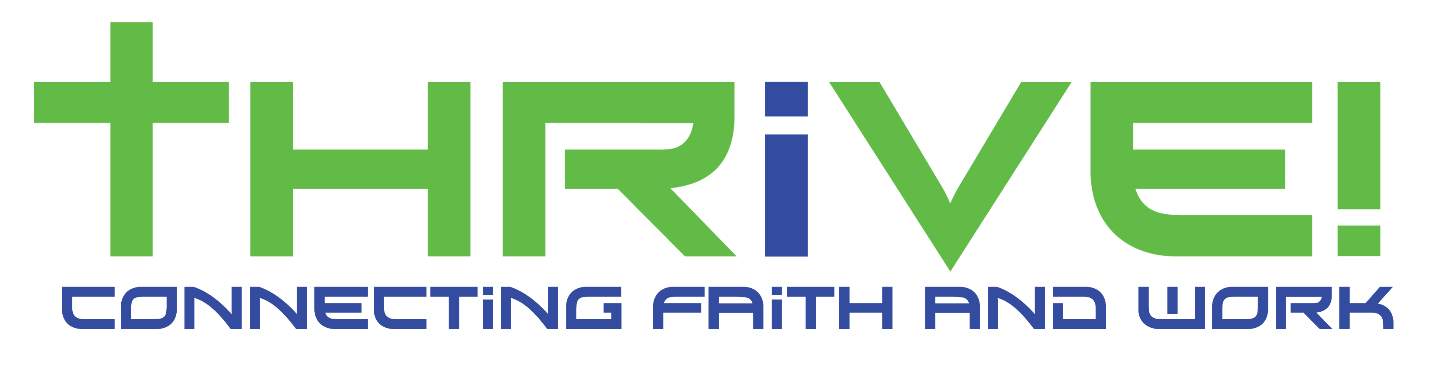 Kris Castrokris@begintoshift.com 404-551-3601Title: I vs. Identity -- Understanding How to Walk Out A Kingdom LifestyleDescription: Life and Work are full of challenges. Sometimes our needs get met and sometimes they don't.  Your experience journeying through those difficult situations often depends on your "I vs. Identity" response.  In this presentation you'll learn the benefit of approaching every circumstance from a Kingdom perspective to experience Results, Relief and Restoration more consistently in every area of your life and work.  Category:Faith & WorkBeing a Christian example at workPractical ways to integrate your faith at workUsing God’s word to bridge the gapMaking the right choicesSpiritual Growth:Living in alignment with your spiritual valuesTrusting God and removing fearAbiding vs. strivingLiving a centered life vs. chasing balanceFinding Purpose in lifeProfessional GrowthManagement and leadership strategiesGoal setting strategiesNew ways to empower peopleIn transition or seeking what’s nextPerson GrowthFinding balance – restRenewal and peaceHealth and wellbeingLove your lifeEmotional grit and healingBusiness DevelopmentLeadership and management Strategies